Паспорт программыСОДЕРЖАНИЕРаздел I.  ВведениеРаздел II.  Сведения об образовательной организации             2.1. Паспорт образовательной организации             2.2. Общая характеристика образовательной организации             2.3. Условия образовательной среды (кадровое обеспечение, особенности              организации управления, особенности организации   учебно-воспитательного                      процесса, воспитательная система школы)             2.4. Контингент обучающихся (воспитанников)             2.5. Материально – техническое обеспечение образовательного процессаРаздел III. Аналитико – прогностическое обоснование Программы развития            3.1. STEP - анализ  тенденций изменения образовательных  потребностей,              адресуемых школе, социального заказа.            3.1. SWOT – анализ  состояния  образовательной организации, ключевые                 проблемы и их причины.Раздел IV. Концепция развития школы на период 2019 – 2021 г.            4.1. Миссия, основные стратегические цели и задачи школы.            4.2. Основные направления деятельности школы по реализации Программы               развития.Раздел V. Программа деятельности по реализации концептуальных целей и задач            5.1. План мероприятий по реализации основных направлений Программы развития.           5.2. Ожидаемые конечные  результаты реализации Программы.           5.3. Управление реализацией Программы.           5.4. Финансово – экономическое обеспечение реализации Программы.Раздел I. ВведениеСистема образования современной России  является  одним из  объектов пристального внимания со стороны общества и государства поскольку  именно она призвана создать человеческий потенциал, обеспечивающей текущие и перспективные потребности социально-экономического развития Российской Федерации как полноправного субъекта  мирового сообщества. Сегодня образование в нашей стране переживает сложный период модернизации, под которой  понимается обновление и совершенствование действующей системы, выработка новых концептуальных подходов,  критериев качества и моделей конечного продукта, создаваемого системой.Немаловажным стимулом к принципиальному обновлению образования как социального института являются  негативные тенденции, нарастающие в последние десятилетия в  молодёжной среде российского общества. Изменения социально-экономического устройства, расслоение по уровню материального благосостояния, рост  количества населения, оказавшегося социально незащищенным, увеличивает число семей, находящихся в социально опасном положении. Это, в свою очередь, приводит к постоянному увеличению правонарушений и более тяжких преступлений среди молодежи.Челябинская областная специальная общеобразовательная школа закрытого типа создана для работы с несовершеннолетними, совершившими противоправные деяния, но, в силу своего возраста, не подлежащими уголовной ответственности. Цель деятельности школы – преодоление последствий социальной дезадаптации несовершеннолетних  и обеспечение получения ими основного общего образования. Школа является единственной образовательной организацией подобного типа на территории Челябинской области.Программа развития Челябинской областной специальной общеобразовательной школы закрытого  определяет основные приоритеты развития образовательной организации на период 2019 - 2021 гг. Актуальность программы обусловлена необходимостью организации деятельности коллектива школы по приоритетным направлениям модернизации школьного образования,  которые определены национальной образовательной инициативой «Наша новая школа»: обновление содержания образования в условиях реализации ФГОС; разработка оптимальных моделей дополнительного образования и   внеурочной деятельности;  обновление школьной инфраструктуры и оптимизация деятельности по сохранению и укреплению здоровья обучающихся (воспитанников).Эффективное решение проблем современного образования на уровне образовательной организации   возможно лишь при условии программно-целевого управления её  развитием, которое позволяет контролировать изменения в содержании и структуре образовательного процесса. Программа развития Челябинской областной специальной общеобразовательной школы закрытого типа представляет собой среднесрочный нормативно – управленческий документ, в котором охарактеризованы главные проблемы и задачи работы педагогического коллектива школы, представлены меры по изменению содержания и организации образовательного процесса. Программа развития рассматривается как особая разновидность общешкольного плана работы, содержащая аналитическое обоснование, постановку конкретных целей и задач, выбор средств достижения целей, планирование  действий и оценку их результативности. Раздел II. Сведения об образовательной организации2.1. Паспорт образовательной организацииНазвание по Уставу: Государственное казённое специальное учебно – воспитательное учреждение «Челябинская областная общеобразовательная школа закрытого типа».Тип организации: общеобразовательная организацияОрганизационно – правовая форма: государственное казенное учреждениеУчредитель: Министерство образования и науки Челябинской областиГод основания: 1970г.Юридический адрес (местонахождение) организации: 454017, Челябинская область, город Челябинск, улица Лазурная, дом 12. Телефоны: 736-07-97 (отдел кадров), 736-08-46 (приемная)Адрес электронной почты: szt174@yandex/.ru Адрес сайта образовательной организации в сети Internet: szt74.ru Лицензия на образовательную деятельность:  № 14459 от 25 апреля 2019г. – бессрочноСвидетельство о государственной аккредитации: № 2968 от 05 июня 2019 г.  действует до 28 февраля 2025г.Язык образования: русскийДиректор: Малхасян Инна МаратовнаШкола осуществляет образовательную деятельность в соответствии с Уставом, утверждённым Приказом Министерства образования и науки Челябинской области от 30 декабря 2015г. № 01 -3831 (с изменениями и дополнениями, утвержденными Приказом Министерства образования и науки Челябинской области от 07 декабря 2018г. 01/3574). 2.2. Общая характеристика образовательной организацииСпециальное учебно-воспитательное учреждение Челябинская областная специальная общеобразовательная школа закрытого типа  создано для несовершеннолетних, совершивших общественно опасные деяния, предусмотренные Уголовным кодексом Российской Федерации, нуждающихся в особых условиях воспитания и обучения и требующих специального педагогического подхода. В школе содержатся только обучающиеся (воспитанники) мужского пола от 11 до 18 лет.  Срок пребывания в школе не может превышать трёх лет. Школа была создана в 1970г. на базе школы – интерната. Расположена  на окраине Челябинска, в Металлургическом районе, на территории Каштакского бора.  Первые воспитанники в полном составе были переведены из Лазурненской спецшколы Красноармейского района Челябинской области. Всего за годы существования в школе содержалось более 7 тысяч воспитанников. В 70-80е годы наполняемость классов достигала 20 обучающихся, а общая наполняемость  доходила до 240 человек. Воспитанники поступали в школу по решению комиссий по делам несовершеннолетних, что значительно ускоряло и упрощало процесс комплектования. С 2000г. вопросы направления подростков в школу были переданы федеральным судам. Фактически на сентябрь 2019 г. в школе находится 28 воспитанник. Школа реализует обучение по программе основного общего образования на русском языке в очной форме. С целью  обеспечения  психологической и социальной реабилитации воспитанников, включая коррекцию их поведения и адаптацию в обществе, создана социально-психологическая служба. Для обеспечения специальных условий содержания воспитанников в школе функционирует режимная служба.Школа является единственной образовательной организацией подобного типа в Челябинской области.2.3. Условия образовательной средыКадровое обеспечение. На 01.09.2019г. общая численность педагогических работников- 25 человек, из них:20 человек имеют высшее профессиональное  образование (80%);5 человек имеют среднее специальное образование  (20 %).Численность педагогов, которым  присвоена квалификационная категория:высшая - 3 чел (16 %);первая - 1 чел (4 %);аттестация на соответствие занимаемой должности  - 13 (52%);вновь принятые работники – 7 чел. (28%).Диаграмма 1.  Уровень квалификации педагогических работниковПреподавание учебных дисциплин  осуществляет 9 учителей-предметников. В школе  работают 2 педагога-психолога, 2 социальных педагога, 1 старший воспитатель,  7 воспитателей, 1 инструктор по физической культуре, 3 педагога дополнительного образования.Особенности организации управления:Управление школой осуществляется на основе закона РФ «Об образовании», иных федеральных и региональных  законодательных актов в области образования, устава школы, локальных нормативных актов. Управление школой осуществляют 5 администраторов: директор, заместитель директора по режиму, заместитель директора по учебной работе, заместитель директора по воспитательной работе, заместитель директора по административно-хозяйственной работе. Так же в управлении участвуют педагогический совет и совет трудового коллектива школы.Особенности организации  учебно-воспитательного   процессаВ  школе  реализуется программа  основного общего образования.  Учебный план для 5-8 классов,  реализующий программу основного общего образования, является основной частью ООП основного общего образования ГКСУВОУ «Челябинская областная специальная общеобразовательная школа закрытого типа». Учебный план сформирован   на основе Федерального государственного образовательного стандарта основного общего образования  с учётом примерного учебного плана основного общего образования (решение федерального учебно-методического объединения по общему образованию протокол от 8 апреля 2015 г. №1\15).В 9 классах реализуется федеральный компонент государственного стандарта основного общего образования. Учебный план 9 классов содержит инвариантную часть, куда входят предметы федерального компонента и вариативную часть.Учебный план направлен на реализацию целей и задач основного общего образования и опирается на принципы:оказания педагогической поддержки детям, оказавшимся в трудных жизненных ситуациях;выполнение государственного образовательного стандарта по базисным дисциплинам.Воспитательная система школыВоспитательная работа в спецшколе направлена на создание  организационно – педагогических условий для преодоления последствий школьной и социальной дезадаптации воспитанников.Целями воспитательной работы спецшколы являются: включение   обучающихся (воспитанников) в продуктивные социальные  отношения, в систему ответственных зависимостей с обществом и коллективом, привлечением их к социально ценной деятельности с учетом имеющихся у них положительных качеств, возможностей и способностей; нормализация и регуляция  поведенческих отклонений от социальной нормы, формирование у обучающихся (воспитанников) положительной парадигмы социально одобряемого поведения.Исходя из цели сформулированы задачи воспитательной работы:вовлечение воспитанников в работу по созданию условий,  приближенных к домашним, воспитание культуры быта, потребности заботиться о месте своего проживания;организация работы по профилактике самовольных уходов и совершения правонарушений, укрепление школьной дисциплины;предоставление воспитанникам возможности апробировать себя в различных видах деятельности (трудовой, художественно - эстетической и т.д.);продолжение работы по воспитанию нравственности, правовой культуры воспитанников; организация работы по пропаганде здорового образа жизни;совершенствование системы мониторинга  уровня воспитанности и качества жизни воспитанников;разработка системы поощрений и взысканий.Исходя из данных целей и задач,   обозначены основные направления, по которым велась в течение года  воспитательная работа:гражданско-патриотическое направление;спортивно-оздоровительное направление и формирование потребности в здоровом образе жизни; интеллектуально-познавательное направление;художественно-эстетическое направление,экологическое воспитание и трудовая деятельность, профилактика асоциальных явлений;профориентационная работа.Достижение поставленных целей и задач воспитательной работы в спецшколе осуществляется с помощью разнообразных форм деятельности, основными из которых являются: классные часы;воспитательские часы;кружковая работа;работа спортивных секций;общешкольные праздники;психологические часы;библиотечные часы;работа трудовых отрядов;экскурсии.Количество объединений дополнительного образования: 6  «Шахматы и шашки»; ОФП; Киокусин – карате; «Домоводство»; «Прикладное творчество»; Юнармия   отряд «Патриот»  - баскетбол (36 чел.);2.4. Контингент обучающихся (воспитанников)В соответствии с  Федеральным законом от 24.06.1999г. № 120 - ФЗ  «Об основах системы профилактики безнадзорности и правонарушений несовершеннолетних» в спецшколу принимаются дети и подростки в возрасте от 11 до 18 лет, совершившие общественно опасные деяния, нуждающиеся в особых условиях воспитания, обучения и требующие специального педагогического подхода. Основанием содержания несовершеннолетних в спецшколе закрытого типа является постановление суда по месту жительства детей и подростков о направлении несовершеннолетнего, не подлежащего уголовной ответственности в спецшколу закрытого типа. На 01.09. 2019 г. общее количество обучающихся: 28 человек,  из них мальчиков: 28, девочек: нет.Количество классов: 7Количество малообеспеченных семей (официально зарегистрированных):  2 чел.Количество многодетных семей (3 и более детей до 18 лет): 6 чел.Количество семей-беженцев (официально зарегистрированных):  нетКоличество детей-беженцев: нетКоличество семей из стран ближнего зарубежья: нетКоличество детей из стран ближнего зарубежья: нетКоличество сирот и детей, оставшихся без попечения родителей: 2 чел.Количество детей, воспитывающихся в приёмных семьях: нетКоличество детей-инвалидов: нетКоличество полных семей: 6Количество неполных семей: 20 чел., Из них: - смерть отца – 1 чел. (получают пенсию по потере кормильца – 1) (Бандуров); - смерть матери – 1 чел. (получают пенсию по потере кормильца – 1) (Алексеев)- родители в разводе – 7 чел. (Воробьев, Талипов, Плотников, Кашигин, Шадрин, Омаров, Фоменко)- одинокая мать (отец – форма № 25) – 11 чел. (Закиров, Зайцев, Щапов, Касимцев, Патрикеев, Медведев, Сафонов, Стругов, Горин, Платонов, Алексеев, Дубровин); - проживали с матерью – 19 чел.- проживали с отцом - 1.Характер правонарушений, совершенных обучающимися (воспитанниками)72 случая нарушения статей УК РФ. Из них: ст. 30 (приготовление к преступлению и покушение на преступление) – 1 чел. – 3,6%ст. 111 (умышленное причинение тяжкого вреда здоровью) – 1 чел. – 3,6%ст. 115 (умышленное причинение легкого вреда здоровью) - 5 чел. – 17,9%ст. 116 (побои) – 6 чел. – 21,4%ст. 119 (угроза убийством или причинением тяжкого вреда здоровью) – 1 чел. – 3,6%ст. 132 (насильственные действия сексуального характера) – 1 чел. –3,6%ст. 134 (половое сношение и иные действия сексуального характера с лицом, не достигшим шестнадцатилетнего возраста) – 1 чел. – 3,6%ст. 139 (нарушение неприкосновенности жилища) – 2 чел. – 7,1% ст. 150 (Вовлечение несовершеннолетнего в совершение преступления) – 1 чел. – 3,6%ст. 158 (кража) – 24 чел. – 85,7%ст. 159 (мошенничество) – 1 чел. – 3,6% ст. 161 (грабеж) – 7 чел. – 25%ст. 162 (разбой) – 1 чел. – 3,6%ст. 163 (вымогательство) – 3 чел. – 10,7% ст. 166 (неправомерное завладение автомобилем или иным транспортным средством без цели хищения) – 3 чел. – 10,7%  ст.167 (умышленное уничтожение или повреждение имущества) – 10 чел.  – 35,7%ст. 175 (приобретение или сбыт имущества, заведомо добитого преступным образом) – 2 чел. – 7,1%ст. 213 (хулиганство) – 1 чел. – 3,6%ст. 214 (вандализм) – 2 чел. – 7,1% ст. 306 (заведомо ложный донос) – 1 чел. – 3,6%ст. 318 (применение насилия в отношении представителя власти) – 1 чел. – 3,6%ст. 319 (оскорбление представителя власти) – 1 чел. – 3,6%Территориальное проживание обучающихся г. Челябинск – 7 чел. (25% от общего количества детей). Из них:Ленинский район – 4 чел. (14,2%);Советский район – 2 чел. (7,1%);Калининский район – 1 чел. (3,6%).Верхнеуфалейский городской округ – 1 чел. (3,6%);Еткульский муниципальный район – 1 чел. (3,6);Златоустовский городской округ – 4 чел. (14,2%);Коркинский муниципальный район – 1 чел. (3,6%);Магнитогорск – 1 чел. (3,6%);Миасский городской округ – 2 чел. (7,1%);Саткинский муниципальный район – 4 чел. (14,2%);Трехгорненский городской округ – 2 чел. (7,1%);Троицкий городской округ – 1 чел. (3,6%);Чебаркульский муниципальный район и г. Чебаркуль – 3 чел. (10,7%);Южноуральский городской округ – 1 чел. (3,6%). Сроки пребывания обучающихся в школе- до 1 года – 1 чел. (3,6%);- 1 год – 1 чел. (3,6);- от 1 года до 2 лет – 3 чел. (10,7%);- 2 года – 3 чел. (10,7%);- от 2 лет до 3 лет – 3 чел. (10,7%);- 3 года – 17 чел. (60,7%).Продление сроков пребывания в школе:  6 чел. Досрочное пребывание в спецшколе: 1 чел.Перевод в спец. училище закрытого типа: 1 чел.Спецшкола является учреждением  вторичной профилактики противоправного поведения несовершеннолетних.Несовершеннолетние, поступающие в наше учреждение, не были своевременно выявлены или первичная профилактическая в образовательных учреждениях не принесла результата в силу семейной депривации и влияния асоциального окружения. Все воспитанники нуждаются в социальной реабилитации, состоят на учете в КДН.С целью преодоления последствий социальной дезадаптации несовершеннолетних, спецшкола, в рамках межведомственного взаимодействия,   активно сотрудничает с другими учреждениями системы профилактики  правонарушений – ОВД, КДН и ЗП, органами управления социальной защитой населения, органами опеки и попечительства, органами государственного управления в сфере образования, органами управления здравоохранением, органами по делам молодежи.2.5. Материально – техническое обеспечение образовательного процессаШкола имеет  в распоряжении 6 зданий общей площадью 8850,6 м2: здание школы, проходная, насосная, хозяйственный блок (бойлерная, гараж, прачечная).  Юридический и фактический адреса совпадают. Ограждение полное, озеленение – деревья, кустарники, газон – 50%.  На территории имеются оборудованные спортивные площадки для игры в волейбол, футбол.  Основное здание школы имеет 3 этажа, санитарно – техническое состояние – удовлетворительное: температурный режим в соответствии с СанПин обеспечен, имеются работающие системы холодного и горячего водоснабжения,  канализации, центральное отопление, оборудованные пожарные выходы, необходимое количество средств пожаротушения, действующая пожарная сигнализация. В спецшколе оборудованы 14 учебных кабинетов, в том числе:физики (1);химии (1);биологии (1);информатики (1);технологии (1);ОБЖ (1);русского языка и литературы (3);математики (1);иностранного языка (1);истории и обществознания (1);географии (1);ИЗО (1);Для организации внеурочной занятости обучающихся (воспитанников) в спецшколе оборудованы:  игровой компьютерный класс;1 кабинет обслуживающего труда;1 кабинет прикладного творчества; спортивный и тренажёрный залы, теннисный зал; большой и малый актовые залы; библиотека с читальным залом, оснащенная АРМ; кабинеты психолога и релаксации; медицинский кабинет; учительская;школьный музей;Обеспеченность столами, стульями (партами) по количеству – достаточная; расстановка мебели в учебном помещении (по отношению к окнам, расстояние между рядами столов, угол видимости доски и др.) – соблюдается.Так же в школе имеется столовая с горячим питанием, количество мест в обеденном зале, исходя из площади – 120,  обеспеченность мебелью по количеству мест достаточная. В школе организовано 4-х разовое питание.Школа имеет выход в сеть Internet, число подключённых  к сети персональных   ЭВМ -13. Постоянно обновляется сайт школы (szt74.ru).В школе есть собственный автотранспорт,  предназначенный как  для перевозки обучающихся, так и для хозяйственных нужд.Раздел III. Аналитико – прогностическое обоснование программы развития3.1. STEP - анализ  тенденций изменения образовательных  потребностей, адресуемых школе, социального заказа.Для исследования внешней макросреды среды целесообразно проводить модельный STEP-анализ, осуществляющийся на основе комплексного социального (Social), технологического (Technological), экономического (Economic), политического (Political) анализа внешних факторов. Методика STEP-анализа позволяет образовательной организации произвести оценку состояния важнейших факторов окружающей макросреды и прогноз их развития для выявления потенциальных угроз и открывающихся новых возможностей. Результаты подобного анализа Челябинской спецшколы представлены в сводной таблице.Таблица 2. STEP-анализ факторов окружающей макросреды школыОбобщая данные STEP – анализа, можно сделать следующие выводы:Прогноз развития важнейших факторов окружающей макросреды школы несет в себе как потенциальные угрозы, так  и  новые возможности.Среди потенциальных угроз основной является ситуация затяжного экономического кризиса в стране, которая, скорее всего, приведет к сокращению бюджетных расходов на систему образования и, как следствие, к  сокращению объемов финансирования школы, а в худшем варианте – к закрытию школы как малокомплектной. В силу специфики своей организации школа не имеет возможности каким –либо образом избежать   или смягчить последствия такого развития событий, поскольку государственное финансирование  является  единственным источником ее доходов. Однако, зависимость школы от государства имеет и  положительные моменты:  колебания конъюнктуры рынка образовательных услуг, повышение или понижение стоимости образования, уровень жизни населения  в регионе, развитие дистанционного образования не являются определяющими факторами для существования школы, поскольку  основным социальным заказчиком образовательной услуги в данном случае является исключительно государство. Так же, не имея конкурентов в регионе, школа является, по сути, монополистом в предоставлении социуму образовательной услуги своего типа.З.1. SWOT – анализ внутреннего состояния  образовательной организации, ключевые проблемы и их причины. Еще одним отправным моментом в разработке стратегии образовательной организации является анализ внутренней среды, целью которого является определение возможностей, на которые она может опираться в своей деятельности, а так же выявление и устранение недоработок. Наиболее известным и распространенным методом анализа внутренней среды является SWOT-анализ (SWOT— это аббревиатура английских слов: strengths (сильные стороны), weaknesses (слабые стороны), opportunities (возможности), threats (угрозы)). Проводится он в целях обобщения диагностики позиций образовательной организации, а также получения содержательной и наглядной картины состояния и тенденций развития. Результаты подобного анализа Челябинской спецшколы представлены в сводной таблице.Таблица 3.   Результаты SWOT-анализа школыОбобщая данные SWOT – анализа, можно сделать следующие выводы:К  основным конкурентным преимуществам Челябинской спецшколы  можно отнести следующие:  более чем 40-летний опыт работы с детьми и подростками с девиантным поведением, наличие необходимых условий для организации образовательного процесса (материальная база, сформированная структура управления, кадровый состав, действующая  служба психолого – педагогического сопровождения и режимная служба, сложившаяся воспитательная система школы).Наряду с преимуществами, школа имеет и своеобразные «болевые точки» и нарастающие внутренние проблемы, к числу которых относятся, в первую очередь недостаточная квалификация педагогических кадров в условиях внедрения информационных технологий и перехода системы образования на новые стандарты. Еще одной проблемой, требующей решения,  является недостаточность материально – технического оснащения школы, в том числе и средствами информационных технологий. Раздел IV. Концепция развития школы на период 2019 – 2021 г.4.1. Миссия, основные стратегические цели и задачи школыМиссия организации в стратегическом менеджменте определяется как  более или менее объективная характеристика призвания, предназначения и сферы деятельности организации, связанная с её местом в отраслевом разделении труда, её целевой аудиторией (то есть теми, для кого организация производит товары или услуги).  Миссия  Челябинской областной специальной общеобразовательной школы закрытого типа определяется на сегодняшний день социальным заказом и может быть сформулирована следующим образом:  обеспечение в образовательной организации необходимых условий для преодоления последствий социальной дезадаптации детей и подростков с девиантным поведением и обеспечение получения ими основного общего образования в соответствии с современными образовательными потребностями социума.  Источником уникальности  миссии  Челябинской областной спецшколы  являются   объективные факторы, в первую очередь -  особенности контингента обучающихся (воспитанников),  требующих специального педагогического подхода и создания специальных условий содержания. Исходя из этих особенностей, можно сформулировать стратегические цели развития школы следующим образом:создание в школе системы организационно – педагогических условий для   интеллектуального и духовного  развития обучающихся (воспитанников)  посредством получения ими положительного социального  опыта, возможностей для творческой самореализации и личностного роста;обеспечение получения обучающимися (воспитанниками) основного общего образования в соответствии с требованиями новых стандартов школьного образования;сохранение здоровья  обучающихся (воспитанников), формирование  у них субъектной позиции по отношению к собственному здоровью и стремления к здоровому образу жизни.Для достижения стратегических целей должны быть решены следующие стратегические задачи:обновить систему управления школой в соответствии с тенденциями развития управленческой науки и требованиями Федерального закона № 273-ФЗ»;обновить  содержание и  технологии образовательного процесса в соответствии с требованиями ФГОС ООО;создать  современную  инфраструктуру школы, необходимую для реализации нового содержания образования;совершенствовать информационно-образовательную среду школы с целью достижения необходимого уровня качества образования;совершенствовать работу по формированию   ориентации на культуру здоровья и здорового образа жизни;продолжить работу по формированию воспитательной системы школы;совершенствовать  работу с педагогическими кадрами в целях  овладения педагогами школы современными технологиями в рамках системно-деятельностного подхода и применения их в  профессиональной деятельности.4.2. Основные направления деятельности школы по реализации Программы  развитияОсновные направления деятельности школы определяются стратегическими целями и задачами программы развития и направлены на их реализацию в полном объёме и в заданные программой сроки.Обновление системы управления школой:обновление нормативно-правовой документации школы;совершенствование механизмов управления школой на основе современных нормативно-правовых требований и научно-методических рекомендаций;Обновление организации,  содержания и технологий образовательного процесса в соответствии с ФГОС ООО:завершение перехода на  федеральные государственные стандарты основного общего образования;реализация  основной образовательной программы основного общего образования  в соответствии с современным содержанием образования и с учетом образовательных потребностей и возможностей обучающихся (воспитанников); разработка и реализация рабочих программ  учебных предметов как  компонентов основной образовательной программы школы, опытно-экспериментальная работа по внедрению новых УМК.Создание  современной  инфраструктуры школы, необходимой для реализации нового содержания образования:ремонт школьного здания и дальнейшее благоустройство пришкольной территории с целью создания комфортной  окружающей среды с одной стороны, и обеспечения контроля за  специальными условиями содержания обучающихся (воспитанников), включающие в себя охрану территории, личную безопасность воспитанников и их максимальную защищенность от негативного влияния;совершенствование системы медицинского обслуживания и оздоровления детей;современный дизайн помещений, эстетическая   комфортность;наличие системы охраны труда и техника безопасности.Совершенствование информационно-образовательной среды школы с целью достижения необходимого уровня качества образования:обеспечение школы образовательными информационными ресурсами и  создание  условий для их активного использования в учебной деятельности;технологическое обеспечение образовательного процесса, в том числе создание системы технического обслуживания, ремонта и модернизации средств вычислительной и мультимедийной техники;повышение эффективности процесса управления   школой  за счёт  оперативного доступа к актуальной информации, содержащейся в  единой базе данных и, соответственно, сокращение времени принятия управленческих решений.Совершенствование работы по формированию   ориентации на культуру здоровья и здорового образа жизни:сохранение положительной динамики участия  обучающихся (воспитанников) в спортивных секциях и спортивно – оздоровительных мероприятиях различного уровня;развитие здоровьесберегающей среды образовательной организации (санитарное – гигиеническое состояние школы, организация питания, режим труда и отдыха обучающихся, профилактическая работа по борьбе с вредными привычками);развитие психолого-медико-педагогической службы школы для своевременной профилактики психологических и физиологических отклонений в развитии обучающихся (воспитанников). Работа по совершенствованию  воспитательной системы школы:обновление воспитательной системы школы в свете решения задач модернизации образования;развитие системы внеурочной деятельности обучающихся (воспитанников) по основным направлениям: спортивно – оздоровительное, гражданско – патриотическое, духовно – нравственное;улучшение материально – технического оснащения системы дополнительного образования, расширение вариативности ДОУ на базе школы, привлечение новых педагогических кадров;расширение социального партнерства с учреждениями дополнительного образования;организация методической работы   учителей-предметников, классных  руководителей, педагогов  дополнительного образования,  реализующих  программы  дополнительного образования (внеурочной деятельности).Совершенствование  работы с педагогическими кадрами:обновление системы непрерывного профессионального образования педагогических кадров в целях оптимальной реализации ФЗ № 273-ФЗ и ФГОС общего образования;освоение педагогами современного законодательства в сфере образования, содержания, форм, методов и технологий организации образовательного процесса;повышение  ИКТ – компетентности педагогических кадров;создание современной системы оценки и самооценки профессионального  уровня педагогов по результатам образовательного процесса.Раздел V.  Программа деятельности по реализации концептуальных целей и задач 5.1. План мероприятий по реализации основных направлений Программы развития5.2. Ожидаемые конечные  результаты реализации Программы5.3. Управление реализацией ПрограммыДиректор школы осуществляет стратегическое управление реализацией Программы,  несет персональную ответственность за её выполнение (конечные результаты, целевое и эффективное использование выделяемых финансовых средств), а также определяет формы и методы управления Программой. Тактическое управление реализацией Программы, а также контроль за исполнением отдельных мероприятий  осуществляется по следующим основным направлениям:Информационно – аналитическая деятельность: сбор и анализ  информации  о состоянии работы по реализации мероприятий Программы.Планово – прогностическая деятельность: планирование и прогнозирование результатов  деятельности педагогического коллектива по реализации программных мероприятий.Контрольно – оценочная деятельность: реализация текущего контроля по всем направлениям деятельности школы, использование результатов текущего контроля для оценки эффективности Программы развития.Регулятивно – коррекционная деятельность: устранение отклонений в работе по реализации Программы,  внесение необходимых корректив в текст программы и в другие документы, обеспечивающие образовательный процесс школы.Механизм управления реализацией  Программы развития должен предусматривать  возможные риски, связанные как с внешними факторами (например, уменьшение бюджетного финансирования школы), так и с внутренними факторами, такими как  неэффективное управление Программой. Возникновение риска неэффективного управления  может привести к экономическим потерям и  невыполнению основных задач, поставленных перед школой  в среднесрочном и долгосрочном периодах. Для минимизации возможных отрицательных последствий  необходим постоянный мониторинг выполнения Программы, а так же публичность промежуточной отчетности по всем направлениям деятельности образовательной организации. С этой целью ежегодно готовится, представляется педагогическому совету и публикуется на официальном сайте школы  отчет о самообследовании образовательной организации. 5.4. Финансово – экономическое обеспечение реализации ПрограммыФинансовые средства, необходимые для реализации Программы развития, предполагается использовать исходя из сложившихся норм финансирования системы образования и мер по обеспечению государственных гарантий педагогическим работникам системы образования и обучающимся.Финансовое обеспечение реализации Программы будет обеспечиваться из следующих источников:ассигнования из бюджета Челябинской области  на функционирование системы образования.При формировании бюджета школы на каждый следующий год,  расходные средства рассматриваются и утверждаются с учетом наличия финансовых средств в расходной части бюджета Министерства образования и науки Челябинской области.Финансирование инновационного развития   предполагается по направлениям:ПРОГРАММА РАЗВИТИЯгосударственного казённого специального учебно – воспитательного общеобразовательного учреждения  «Челябинская областная общеобразовательная школа закрытого типа»на период 2019 – 2021 гг.Челябинск 2019Наименование программыПрограмма развития государственного казенного специального учебно – воспитательного учреждения «Челябинская областная общеобразовательная школа закрытого типа»  на период 2019 – 2021гг.Основание для разработки программыСоциальный заказНормативные документыКонституция РФ;Конвенция о правах ребенка; Указ Президента РФ от 07.05.2012 г. №599 «О мерах по реализации государственной политики в области образования и науки»; Федеральный закон «Об основных гарантиях прав ребѐнка в Российской Федерации»; Федеральный закон «Об образовании в Российской Федерации» от 29.12.2012 г. № 273; Федеральный закон от 24.06.1999г. № 120 - ФЗ  «Об основах системы профилактики безнадзорности и правонарушений несовершеннолетних» (с изменениями и дополнениями);Распоряжение Правительства РФ от 17.11.2008 N 1662-р «О Концепции долгосрочного социально - экономического развития Российской Федерации на период до 2020 года»; Национальная образовательная инициатива «Наша новая школа» от 04.02.2010 г. № 271; Программа «Стратегия развития воспитания в Российской Федерации на период до 2025 года» (Распоряжение Правительства РФ от 29 мая 2015 г. № 996-р);Постановление РФ от 30 декабря 2015 г. № 1493 «О государственной программе «Патриотическое воспитание граждан Российской Федерации на 2016 - 2020 годы»;Федеральный государственный образовательный стандарт начального общего образования, утвержденный приказом Министерства образования и науки РФ от 06.10.2009 г. №373; Федеральный государственный образовательный стандарт основного общего образования, утвержденный приказом Министерства образования и науки РФ от 17.12.2010 г. №1897; Концепция духовно-нравственного развития и воспитания личности гражданина России; Закон Челябинской области «Об образовании в Челябинской области» от 29.08.2013г. №515 – ЗОГосударственный заказчик – координатор программыМинистерство образования и науки Челябинской областиРазработчики программыПедагогический коллектив Челябинской областной спецшколы закрытого типаЦель программыСовершенствование системы социальной реабилитации воспитанников средствами   образовательной организации  закрытого типа в условиях модернизации российского образования.Стратегические задачи программы1.Совершенствовать здоровьесберегающие условия образовательного процесса и формировать у обучающихся (воспитанников)  мотивацию к здоровому образу жизни.2.  Развивать систему трудового воспитания в образовательной организации.3. Развивать  систему психолого-педагогического сопровождения   с целью успешной социализации обучающихся (воспитанников) в соответствии с их индивидуальными возможностями и особенностями. 4. Расширять  возможности дополнительного образования и внеурочной занятости обучающихся (воспитанников).  5.Совершенствовать деятельность образовательной организации по подбору педагогических кадров, повышению их профессионализма и квалификации.6. Создать систему организационно - управленческого и методического  обеспечения  введения федерального государственного  образовательного стандарта основного общего образования.                                                Исполнители основных мероприятий программыГосударственное казенное специальное учебно – воспитательное учреждение «Челябинская областная общеобразовательная школа закрытого типа»Сроки реализации программы1 этап:    сентябрь - декабрь 2019 года – теоретический.Создание рабочей группы, ответственной за разработку  программы,  ознакомление с программой субъектов образовательного процесса, обсуждение и утверждение программы.2 этап: январь 2020 года – май 2021 года – деятельностный.Реализация программы развития согласно обозначенных направлений.3 этап: июнь – декабрь 2021 года – заключительный.Анализ, обобщение итогов деятельности по реализации намеченных проектов. Подготовка текста новой  программы развития.Система организации контроля выполнения программыПостоянный контроль за выполнением программы осуществляется администрацией Челябинской областной специальной общеобразовательной школы закрытого типа.Результаты контроля представляются ежегодно на заседании педагогического совета спецшколы, а так же  в рамках ежегодного отчета о самообследовании образовательной организации. Политические факторыЭкономические факторы1. Инновационное развитие национальной системы образования  по прежнему является одним из стратегических направлений государственной социальной политики РФ. 2.Федеральный Закон РФ «Об образовании», принятый в декабре 2012г. позволяет определить  достаточно четко обозначенный государственный заказ и государственные ориентиры по отношению к образовательной системе.3.Востребованность школы  как специального учебно – воспитательного учреждения для детей и подростков с девиантным поведением не зависит от общего состояния рынка образовательных услуг поскольку основным социальным заказчиком в данном случае является исключительно государство.1. Сохранение в 2018 -2019 гг. кризисных тенденций в экономике РФ в общем, Уральского федерального округа  и Челябинской области в частности может привести к сокращению бюджетного финансирования школы. 2. Рост  инфляции может негативно сказаться на реальной заработной плате педагогических работников.3. Основные внешние издержки (энергоносители, транспорт, коммунальные платежи) могут вырасти в связи с девальвацией рубля и общим повышением цен в стране.Социальные факторыТехнологические факторы1. Неблагоприятная статистика браков и разводов по Челябинской области позволяет сделать вывод об увеличении количества неполных семей, традиционно  находящихся в группе риска социального неблагополучия.2. Ситуация экономического кризиса в стране скорее всего  приведет к ухудшению уровня жизни населения Челябинской области3. Усиление кризисных тенденций в экономике может привести к снижению уровня доходов основной массы населения и, как следствие, криминализации  в среде молодежи и подростков.1. Существует противоречие между ускорением научно-технического прогресса, увеличением количества  мультимедийных технологий обучения  и низкой скоростью адаптации школы к ним. 2.Педагогический коллектив школы не обладает достаточным потенциалом к принятию технологических инноваций в образовательном процессе.3. Кризисные тенденции в экономике страны и региона приведут, скорее всего,  к общему  сокращению бюджетного финансирования школы, в том числе и в части информатизации образовательного процесса.1. Сильные стороны.2. Слабые стороны.1. Отсутствие в Челябинской области  других общеобразовательных организаций подобного типа.2.Укомплектованность штата педагогических кадров позволяет реализовывать программу основного общего образования в полном объёме.3. Накоплен широкий практический опыт образовательной  деятельности в среде детей и подростков с девиантным  поведением.4. Налажена система повышения квалификации педагогических кадров. 5. Новая система оплаты труда педагогов позволяет оценивать труд работников  по результатам их  деятельности.6. Сформирована система управления школой на основе горизонтальных связей, технологии сотрудничества, общей ответственностиза результат.7.  Хорошая спортивная база, позволяющая успешно реализовывать программы оздоровления обучающихся (воспитанников).8. Систематически и планомерно проводятся мероприятия, направленные на сохранение и укрепление здоровья обучающихся.9. Действует служба психолого – педагогического сопровождения обучающихся (воспитанников).1.Сложная процедура помещения несовершеннолетних в  специальные учебно-воспитательные учреждения закрытого типа (по приговору суда)2.  Преобладание в  педагогическом коллективе традиционных устаревших подходов к образовательному процессу.3. 13 педагогов имеют стаж работы более 30 лет (39%) , из них 10 достигли пенсионного возраста.4.Только 20% педагогов имеют высшую или первую квалификационную категорию.5. Отсутствие должной профессиональной подготовки у педагогов школы  для реализации ФГОС ООО в образовательном процессе;6. Отсутствие необходимых условий (материально - техническое оснащение, подготовка педагогов) для полномасштабного внедрения информационно - коммуникационных технологий  в процесс преподавания обязательных предметов учебного плана  (кроме информатики и ИКТ);7. Крайне низкий уровень мотивации обучающихся (воспитанников) к получению образования.8. Отсутствие инноваций в деятельности образовательного учреждения на данный момент.9.  Недостаточная материально-техническая база образовательного учреждения  (необходим капитальный ремонт здания, низкая ИКТ -оснащенность  учебных кабинетов).10. Недостаточность сформированности системы дополнительного образования и внеурочной занятости обучающихся.3. Возможности.4. Угрозы (ограничения и риски)1. Необходимость сохранения образовательной организации подобного типа как единственной на территории Челябинской области.2. Разработка и реализация стратегических проектов, которые будут способствовать выводу школы на качественно новый уровень развития.3. Расширение связей с общественностью, поиск социальных партнеров школы.3. Подбор кадров.4. Повышение квалификации уже действующих  педагогических кадров через курсовую подготовку, методическую работу.5.  Использование новой системы оплаты труда для стимулирования труда педагогов. 1.Статус образовательной организации закрытого типа ограничивает возможности дополнительного образования обучающихся (воспитанников).2. Ограничен доступ обучающихся (воспитанников) к  образовательным ресурсам сети Internet. 3.  Мотивация инновационной деятельности педагогического коллектива может быть существенно снижена при реализации кризисного сценария развития экономики страны и региона.4. Риск закрытия образовательной организации как малокомплектной  в связи со слишком дорогим содержанием обучающихся (воспитанников).Направления деятельностиСодержание деятельности(мероприятия)Содержание деятельности(мероприятия)СрокиОбновление системы управления школой в соответствии с тенденциями развития управленческой науки и требованиями Федерального закона № 273-ФЗОбновление системы управления школой в соответствии с тенденциями развития управленческой науки и требованиями Федерального закона № 273-ФЗОбновление системы управления школой в соответствии с тенденциями развития управленческой науки и требованиями Федерального закона № 273-ФЗОбновление системы управления школой в соответствии с тенденциями развития управленческой науки и требованиями Федерального закона № 273-ФЗ1.1.Корректировка нормативно-правовой документации школыАнализ существующей нормативно-правовой базы образовательного пространства школы и определение масштабов ее изменения.Обновление нормативно-правовой базы школы с учетом требований ФЗ-273:- устав школы;- положения;- должностные инструкции;- договоры;-инструкции по организации отдельных видов и форм образовательной деятельности.Апробация, коррекция и дальнейшая реализация обновленной нормативно-правовой базы школы. Анализ существующей нормативно-правовой базы образовательного пространства школы и определение масштабов ее изменения.Обновление нормативно-правовой базы школы с учетом требований ФЗ-273:- устав школы;- положения;- должностные инструкции;- договоры;-инструкции по организации отдельных видов и форм образовательной деятельности.Апробация, коррекция и дальнейшая реализация обновленной нормативно-правовой базы школы. 2019г.1.2.Совершенствование механизмов управления школой на основе современных нормативно-правовых требований и научно-методических рекомендацийРазвитие  современных административных, психологических, экономических и других  методов управления образовательной системой школы.Расширение использования в управлении школой информационно-коммуникативных технологий:  - обновление оборудования автоматизированных рабочих мест   педагогических работников; -    создание  единого электронного банка данных по организации образовательного процесса; -  систематическое обновление сайта школы в соответствии с изменяющимися требованиями.Развитие  современных административных, психологических, экономических и других  методов управления образовательной системой школы.Расширение использования в управлении школой информационно-коммуникативных технологий:  - обновление оборудования автоматизированных рабочих мест   педагогических работников; -    создание  единого электронного банка данных по организации образовательного процесса; -  систематическое обновление сайта школы в соответствии с изменяющимися требованиями.2019 – 2020гг. Обновление организации,  содержания и технологий образовательного процесса в соответствии с ФГОСОбновление организации,  содержания и технологий образовательного процесса в соответствии с ФГОСОбновление организации,  содержания и технологий образовательного процесса в соответствии с ФГОСОбновление организации,  содержания и технологий образовательного процесса в соответствии с ФГОС2.1.Реализация основной образовательной программы основного общего образования Реализация системно - деятельностного подхода в организации образовательного процесса.Совершенствование модели внеурочной деятельности обучающихся на основе вариативности видов и форм внеурочной деятельности.Обновление содержания программ внеурочной деятельности в соответствии с требованиями ФГОС ООО.Совершенствование реализации метода проектной и учебно - исследовательской деятельности обучающихся.Совершенствование подходов по формированию УУД.Реализация модели оценки качества общего образованияОбновление программно-методического и диагностического материала деятельности классных руководителей с учетом современных требованийРеализация системно - деятельностного подхода в организации образовательного процесса.Совершенствование модели внеурочной деятельности обучающихся на основе вариативности видов и форм внеурочной деятельности.Обновление содержания программ внеурочной деятельности в соответствии с требованиями ФГОС ООО.Совершенствование реализации метода проектной и учебно - исследовательской деятельности обучающихся.Совершенствование подходов по формированию УУД.Реализация модели оценки качества общего образованияОбновление программно-методического и диагностического материала деятельности классных руководителей с учетом современных требований 2019 -2021гг.2.2.Разработка и реализация рабочих программ  учебных предметов как  компонентов основной образовательной программы школы;Проведение педагогического совета «ФГОС ООО: от старта до полной реализации».Организация работы творческих групп педагогов по проблемам разработки рабочих программ   ФГОС ООО.Реализация педагогическим коллективом  рабочих программ ФГОС  основного общего образования.Проведение педагогического совета «ФГОС ООО: от старта до полной реализации».Организация работы творческих групп педагогов по проблемам разработки рабочих программ   ФГОС ООО.Реализация педагогическим коллективом  рабочих программ ФГОС  основного общего образования.2019г.Создание  современной  инфраструктуры школы, необходимой для реализации нового содержания образования:Создание  современной  инфраструктуры школы, необходимой для реализации нового содержания образования:Создание  современной  инфраструктуры школы, необходимой для реализации нового содержания образования:Создание  современной  инфраструктуры школы, необходимой для реализации нового содержания образования:3.1.Ремонт школьного здания и  благоустройство территории с целью создания комфортной  окружающей среды  и обеспечения контроля за  специальными условиями содержания обучающихся (воспитанников)оборудование 13 учебных кабинетов;   - новое компьютерное оборудование  (ПК, клавиатура, мышь),  технические средства для обеспечения сети Интернет); - оборудование виртуальных лабораторий по физике, химии, биологии;  - оборудование музыкального зала;  - оборудование танцевального зала; - оборудование 1 лингафонного кабинета для занятий иностранными языками;  - оборудование территории для автогородка; - приобретение наглядных моделей и коллекций основных математических и естественнонаучных объектов и явлений;   - капитальный ремонт спортивного зала.оборудование 13 учебных кабинетов;   - новое компьютерное оборудование  (ПК, клавиатура, мышь),  технические средства для обеспечения сети Интернет); - оборудование виртуальных лабораторий по физике, химии, биологии;  - оборудование музыкального зала;  - оборудование танцевального зала; - оборудование 1 лингафонного кабинета для занятий иностранными языками;  - оборудование территории для автогородка; - приобретение наглядных моделей и коллекций основных математических и естественнонаучных объектов и явлений;   - капитальный ремонт спортивного зала.2020 – 2021гг.3.2.Совершенствование системы медицинского обслуживания и оздоровления детейОсуществление контроля за оснащением медицинского кабинета необходимым специальным оборудованием в соответствии с санитарными нормами и правилами.Мониторинг состояния здоровья обучающихся (воспитанников). Регулярное проведение медицинских осмотров.Создание компьютерного банка данных информации о состоянии здоровья обучающихся (воспитанников).Проведение с привлечением специалистов лекций,  конференций, посвященных возрастным особенностям обучающихся, проблемам сохранения здоровья. Организация работы пришкольного детского оздоровительного лагеря в период летних каникул.Осуществление контроля за оснащением медицинского кабинета необходимым специальным оборудованием в соответствии с санитарными нормами и правилами.Мониторинг состояния здоровья обучающихся (воспитанников). Регулярное проведение медицинских осмотров.Создание компьютерного банка данных информации о состоянии здоровья обучающихся (воспитанников).Проведение с привлечением специалистов лекций,  конференций, посвященных возрастным особенностям обучающихся, проблемам сохранения здоровья. Организация работы пришкольного детского оздоровительного лагеря в период летних каникул.2019 – 2021гг.2021г.2019 – 2021гг.3.3.Современный дизайн помещений, эстетическая   комфортностьСовременное оформление бытовых комнат, учебных кабинетовВведение в эксплуатацию новой душевой комнатыСовременное оформление бытовых комнат, учебных кабинетовВведение в эксплуатацию новой душевой комнаты2019гг.3.4.Наличие системы охраны труда и техника безопасностиРазработка инструкций по охране труда педагогических работников, административного и младшего обслуживающего персонала, соответствующих современным требованиям.Обеспечение противопожарной безопасности, антитеррористической защищенности школы.Проверка состояния охраны труда в школе и документации по охране труда в учебных кабинетах.Разработка инструкций по охране труда педагогических работников, административного и младшего обслуживающего персонала, соответствующих современным требованиям.Обеспечение противопожарной безопасности, антитеррористической защищенности школы.Проверка состояния охраны труда в школе и документации по охране труда в учебных кабинетах.2020г.ежегодноСовершенствование информационно-образовательной среды школы с целью достижения необходимого уровня качества образованияСовершенствование информационно-образовательной среды школы с целью достижения необходимого уровня качества образованияСовершенствование информационно-образовательной среды школы с целью достижения необходимого уровня качества образованияСовершенствование информационно-образовательной среды школы с целью достижения необходимого уровня качества образования4.1. Обеспечение школы образовательными информационными ресурсами и  создание  условий для их активного использования в учебной деятельностиРазвитие сайта школы (соответствие требованиям законодательства, регулярное информирование о мероприятиях и их итогах и т.д.)Обеспечение ограниченного доступа к сети Интернет (контент - фильтрация) для педагогов и административного персонала.Развитие библиотеки как информационно-методического центра (пополнение книгами на бумажных и электронных носителях, оборудование современной техникой и т.д.)Создание школьной медиатекиРазвитие блогов, сайтов учителей, организация сетевого взаимодействия учителейРазвитие сайта школы (соответствие требованиям законодательства, регулярное информирование о мероприятиях и их итогах и т.д.)Обеспечение ограниченного доступа к сети Интернет (контент - фильтрация) для педагогов и административного персонала.Развитие библиотеки как информационно-методического центра (пополнение книгами на бумажных и электронных носителях, оборудование современной техникой и т.д.)Создание школьной медиатекиРазвитие блогов, сайтов учителей, организация сетевого взаимодействия учителей2019 – 2021гг.  2020г.2019 – 2021гг.2020 – 2021гг.4.2.Технологическое обеспечение образовательного процессаСовершенствование автоматизированного документооборота всех участников образовательного процесса.Создание отдела  технического обслуживания, ремонта и модернизации средств вычислительной и мультимедийной техники.Совершенствование автоматизированного документооборота всех участников образовательного процесса.Создание отдела  технического обслуживания, ремонта и модернизации средств вычислительной и мультимедийной техники.2021г.4.3.Повышение эффективности процесса управления   школой  за счёт  оперативного доступа к актуальной информации, содержащейся в  единой базе данных. Совершенствование использования ГИС «Образование» в образовательном процессе.Организация обучения сотрудников основам работы с ГИС «Образование».Совершенствование использования ГИС «Образование» в образовательном процессе.Организация обучения сотрудников основам работы с ГИС «Образование».2019г.Совершенствование работы по формированию   ориентации на культуру здоровья и здорового образа жизни:Совершенствование работы по формированию   ориентации на культуру здоровья и здорового образа жизни:Совершенствование работы по формированию   ориентации на культуру здоровья и здорового образа жизни:Совершенствование работы по формированию   ориентации на культуру здоровья и здорового образа жизни:5.1.Сохранение положительной динамики участия  обучающихся (воспитанников) в спортивных секциях и спортивно – оздоровительных мероприятиях различного уровня.5.1.Сохранение положительной динамики участия  обучающихся (воспитанников) в спортивных секциях и спортивно – оздоровительных мероприятиях различного уровня.Организация работы на базе школы спортивных секций по различным видам спорта.Продолжение традиций школьной спартакиады, общешкольных спортивных праздников согласно ежегодного календарного плана работы.Подготовка школьных команд к спортивным соревнованиям различных уровней.2019 – 2021гг.5.2.Развитие здоровьесберегающей среды образовательной организации 5.2.Развитие здоровьесберегающей среды образовательной организации Приведение инфраструктуры школы в соответствие с современными требованиями СанПиН и ФГОС основного общего образования.Организация классных и общешкольных мероприятий по пропаганде здорового образа жизни, против курения, наркомании и алкоголизма.Подбор информационных материалов по проблеме здоровьесбережения; организация постоянного представления информации в школьной библиотеке, на стендах в учебных кабинетах. Организация  повышения квалификации педагогических       кадров по проблеме здоровьесбережения.ежегодно5.3.Развитие психолого-педагогической службы школы 5.3.Развитие психолого-педагогической службы школы Анализ деятельности психолого-педагогической службы школы и выявление ее потенциальных возможностей обновления.Обновление программно-методического и диагностического материала в деятельности психолого-педагогической службы с учетом современных требований к личностным результатам образования.Реализация и текущая коррекция обновленной программы деятельности психолого-педагогической службы для различных категорий участников образовательных отношений (система методических семинаров, консультаций, тренингов, индивидуальной практической помощи)2019г.2020г.2021г.Работа по совершенствованию  воспитательной системы школыРабота по совершенствованию  воспитательной системы школыРабота по совершенствованию  воспитательной системы школыРабота по совершенствованию  воспитательной системы школы6.1.Обновление воспитательной системы школы в свете решения задач модернизации образования6.1.Обновление воспитательной системы школы в свете решения задач модернизации образованияАпробация, корректировка и дальнейшая реализация программы  воспитания и социализации школы2019-2021гг.6.2. Развитие системы внеурочной деятельности обучающихся (воспитанников) 6.2. Развитие системы внеурочной деятельности обучающихся (воспитанников) Разработка Положения о внеурочной деятельности, программ внеурочной  деятельности на основной ступени обучения (5-9 классы) в соответствии с ФГОС.Мониторинг занятости обучающихся в системе дополнительного образования (внеурочной деятельности). Мониторинг  востребованности кружков и секций.Привлечение в школу педагогов дополнительного образования.Расширение социального партнерства с учреждениями дополнительного образования.2019 – 2021гг.Совершенствование  работы с педагогическими кадрамиСовершенствование  работы с педагогическими кадрамиСовершенствование  работы с педагогическими кадрамиСовершенствование  работы с педагогическими кадрами7.1.Освоение педагогами современного законодательства в сфере образования, содержания, форм, методов и технологий организации образовательного процесса.7.1.Освоение педагогами современного законодательства в сфере образования, содержания, форм, методов и технологий организации образовательного процесса.Изучение современных нормативных документов, методических рекомендаций, определяющих современные направления совершенствования профессиональной компетенции педагогов (профессиональный стандарт учителя).Систематическое ознакомление педагогических работников с нормативными документами, регламентирующими порядок аттестации.Обновление программно-методического и диагностического материала деятельности классных руководителей с учетом современных требований2019г.2020 -2021гг.7.2.Обновление системы непрерывного профессионального образования педагогических кадров в целях оптимальной реализации Федерального Закона № 273-ФЗ и ФГОС общего образования7.2.Обновление системы непрерывного профессионального образования педагогических кадров в целях оптимальной реализации Федерального Закона № 273-ФЗ и ФГОС общего образованияОбеспечение подготовки педагогических работников на курсах профессиональной переподготовки, повышения квалификации.Формирование годового плана – графика повышения квалификации педагогических работников.Организация службы методической помощи педагогам по подготовке и распространению результатов их инновационного опыта.Организация работы педагогов по самообразованию с учетом направлений инновационной деятельности школы и индивидуальных потребностей педагогов.ежегодно.7.3.Повышение  ИКТ – компетентности педагогических кадров7.3.Повышение  ИКТ – компетентности педагогических кадровПроведение систематических практических занятий по освоению педагогами информационных технологий.Ознакомление педагогов с контекстом современных программных продуктов учебного назначения и обучение работе с  программными средствами.Организация системы оперативной профессиональной консультационной помощи и поддержки эксплуатации программных средств.Формирование электронного банка данных инновационного опыта педагогов школы.2020 – 2021гг.7.3.Создание современной системы оценки и самооценки профессионального  уровня педагогов по результатам образовательного процесса7.3.Создание современной системы оценки и самооценки профессионального  уровня педагогов по результатам образовательного процессаОбеспечение участия педагогов школы в профессиональных конкурсах.Составление обновленного профессионального портфолио педагогами школы.Разработка  и апробация критериев оценки эффективности работы педагога в условиях внедрения ФГОС.Мониторинг эффективности профессиональной деятельности педагогических и управленческих кадров (проводится в соответствии с разработанными оценочными методиками и технологиями).2021г.Направления деятельностиОжидаемые результатыОбновление системы управления школой в соответствии с тенденциями развития управленческой науки и требованиями Федерального закона № 273-ФЗ1. Повышение эффективности деятельности образовательной организации.2.Повышение оперативности контроля администрации учреждения за результатами деятельности педагогического коллектива.2.Повышение оперативности поиска необходимой информации различного назначения.Обновление организации,  содержания и технологий образовательного процесса в соответствии с ФГОС1.Успешная реализация образовательного процесса в логике новых образовательных стандартов.2.Наличие основной образовательной программы основного общего образования.3. Позитивная динамика показателей качества обучения.4.Повышение результатов государственной итоговой аттестации обучающихся (воспитанников). 5. Увеличение количества участников олимпиад и конкурсов различных уровней.Создание  современной  инфраструктуры школы, необходимой для реализации нового содержания образования:1. Наличие в школе безопасных и комфортных условий образовательного процесса.2.Тенденция к снижению роста заболеваемости учащихся.3. Улучшение материально – технического оснащения кабинетов современными средствами обучения.4. Модернизация оснащения медицинского кабинета, комнаты психологической разгрузки, кабинета педагога-психологаСовершенствование информационно-образовательной среды школы с целью достижения необходимого уровня качества образования1.Наличие в школе сформированного единого информационно-образовательного пространства.2.Совершенствование системы информационно-коммуникационного обеспечения образовательного процесса.3. Обновление и эффективное использование школьного интернет-сайта.4. Повышение информационно- коммуникационной  культуры всех участников образовательного процесса.5. Расширение и совершенствование способов работы с информацией как в процессе организации и проведения образовательной деятельности, так и хранения информации, обмена ею. Совершенствование работы по формированию   ориентации на культуру здоровья и здорового образа жизни:1.Увеличение количества обучающихся, занимающихся различными видами спорта.2.Рост личностных  спортивных достижений обучающихся (воспитанников).3. Повышение уровня валеологической грамотности обучающихся (воспитанников).4. Позитивная динамика личностных, интеллектуальных показателей обучающихся в области здоровьесбережения, установленная в ходе мониторинговых исследований.Работа по совершенствованию  воспитательной системы школы1.Увеличение количества открытых общешкольных мероприятий разного уровня, предоставляющих возможности для самореализации школьников.2.Рост числа обучающихся, занятых в  системе дополнительного образования. 3.Расширение перечня дополнительных образовательных услуг, предоставляемых обучающимся (воспитанникам).4.Повышение уровня позитивной социальной адаптивности  обучающихся (воспитанников), установленная в ходе мониторинговых исследований.Совершенствование  работы с педагогическими кадрами1.Увеличение количества педагогов, аттестованных на  первую и высшую квалификационные категории.2. Увеличение количества педагогов, владеющих современными ИКТ -технологиями и способных к их грамотному применению  в своей профессиональной деятельности.3.Повышение педагогического мастерства и поисково-исследовательской активности педагогов школы, способствующих повышению качества обучения и мотивации учащихся.2. Увеличение количества педагогов, принимающих участие в научно-практических мероприятиях разного уровня, осуществляющих публикации статей и тезисов докладов.№ п/пПрограммные мероприятияНеобходимое финансирование(тыс. руб. ежегодно)Необходимое финансирование(тыс. руб. ежегодно)Необходимое финансирование(тыс. руб. ежегодно)Источники финансирования№ п/пПрограммные мероприятия2019 г.2020 г.2021 г.Пополнение фонда учебной  и методической литературы163596 --Средства, выделяемые областным бюджетомПроведение программных мероприятий для детей----Стимулирование педагогов за высокие результаты образовательного процесса380846.77380846.77380846.77Средства, выделяемые областным бюджетомПроведение   необходимых ремонтных работ100000020000002500000Средства, выделяемые областным бюджетомПриобретение новых компьютеров и мультимедийного оборудования----Приобретение спортивного инвентаря   -Средства, выделяемые областным бюджетомПриобретение современного оборудования  для учебных  кабинетов  Средства, выделяемые областным бюджетомПриобретение медицинского оборудования и современного оборудования для комнаты психологической разгрузки и  столовой школыСредства, выделяемые областным бюджетомИтогоУТВЕРЖДАЮ:Директор ГКСУВОУ «Челябинская областная    специальная общеобразовательная школа закрытого типа»________________Малхасян И.М.приказ  № 73 от  «____»_________________20__г.СОГЛАСОВАНО:Министр образования и науки Челябинской области_____________А.И.Кузнецов«____»____________20___г.СОГЛАСОВАНО:  Протокол педагогическогосовета №______  от «____»__________20___г.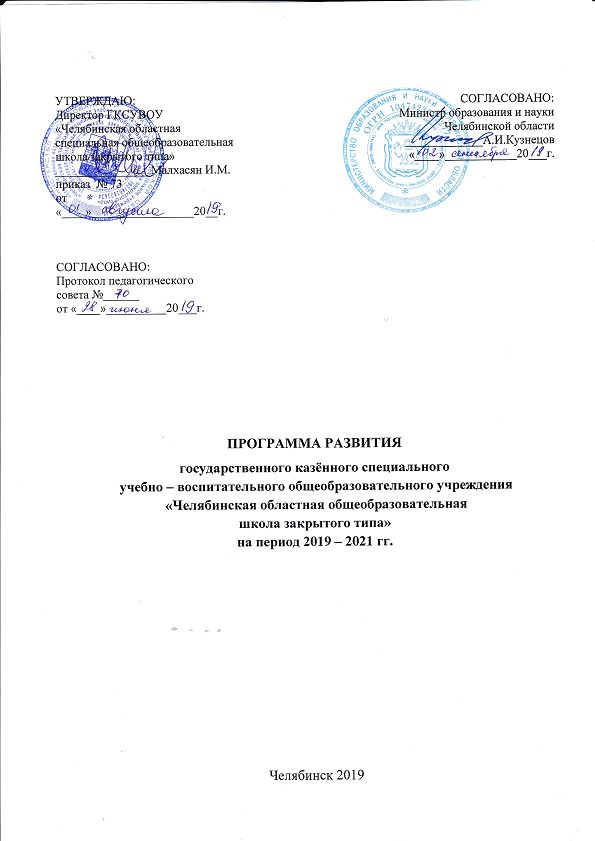 